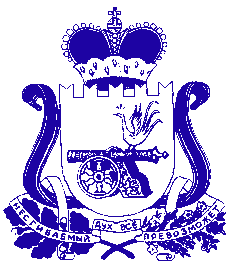 Администрация муниципального образования «Сафоновский район» Смоленской областиПОСТАНОВЛЕНИЕот 29.07.2021 № 956 В соответствии с приказом Министерства финансов Российской Федерации              от 30.12.2020 № 340н «Об утверждении форм документов, оформляемых органами внутреннего государственного (муниципального) финансового контроля», постановлением Администрации муниципального образования «Сафоновский район» Смоленской области от 26.03.2021 № 369 «Об утверждении стандартов осуществления внутреннего муниципального финансового контроля», руководствуясь Уставом муниципального образования «Сафоновский район» Смоленской области, Администрация муниципального образования «Сафоновский район» Смоленской области ПОСТАНОВЛЯЕТ:   1. Утвердить:1.1. Форму акта согласно приложению № 1 к настоящему постановлению.1.2. Форму заключения по результатам обследования согласно приложению             № 2 к настоящему постановлению.1.3. Форму представления органа внутреннего муниципального финансового контроля согласно приложению № 3 к настоящему постановлению.1.4. Форму предписания органа внутреннего муниципального финансового контроля согласно приложению № 4 к настоящему постановлению.1.5. Форму уведомления о применении бюджетных мер принуждения согласно приложению № 5 к настоящему постановлению.2. Настоящее постановление вступает в силу с момента его подписания.3. Опубликовать настоящее постановление на официальном сайте Администрации муниципального образования «Сафоновский район» Смоленской области в информационной сети Интернет.  4. Контроль за исполнением настоящего постановления возложить на заместителя Главы муниципального образования «Сафоновский район» Смоленской области - начальника Финансового управления Администрации муниципального образования «Сафоновский район» Смоленской области Н. И. Гузенко.Глава муниципального образования «Сафоновский район» Смоленской области				         А.И.ЛапиковОб утверждении форм документов, оформляемых органами внутреннего муниципального финансового контроля